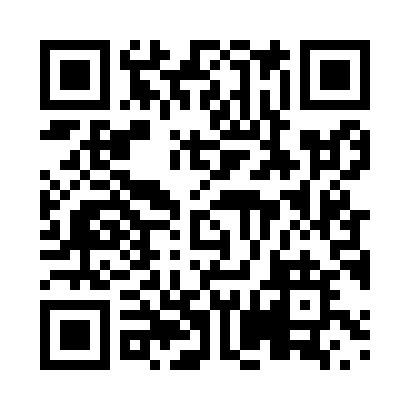 Prayer times for Pinewood, Ontario, CanadaMon 1 Jul 2024 - Wed 31 Jul 2024High Latitude Method: Angle Based RulePrayer Calculation Method: Islamic Society of North AmericaAsar Calculation Method: HanafiPrayer times provided by https://www.salahtimes.comDateDayFajrSunriseDhuhrAsrMaghribIsha1Mon3:205:191:216:519:2311:222Tue3:205:201:216:519:2311:223Wed3:215:201:226:519:2311:224Thu3:215:211:226:519:2211:225Fri3:225:221:226:519:2211:226Sat3:225:231:226:509:2111:227Sun3:235:231:226:509:2111:218Mon3:235:241:226:509:2011:219Tue3:245:251:236:509:2011:2110Wed3:245:261:236:499:1911:2111Thu3:255:271:236:499:1811:2012Fri3:255:281:236:499:1711:2013Sat3:265:291:236:489:1711:2014Sun3:275:301:236:489:1611:1915Mon3:275:311:236:479:1511:1916Tue3:285:321:236:479:1411:1917Wed3:285:331:236:479:1311:1818Thu3:295:351:246:469:1211:1719Fri3:315:361:246:459:1111:1520Sat3:335:371:246:459:1011:1321Sun3:355:381:246:449:0911:1122Mon3:375:391:246:449:0811:0923Tue3:395:401:246:439:0611:0724Wed3:425:421:246:429:0511:0525Thu3:445:431:246:429:0411:0326Fri3:465:441:246:419:0311:0027Sat3:485:451:246:409:0110:5828Sun3:505:471:246:399:0010:5629Mon3:535:481:246:388:5910:5430Tue3:555:491:246:388:5710:5131Wed3:575:511:246:378:5610:49